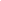 How did you find out about this role? (Please give name of publication/website)...................Personal details – Part AReferences Please give name and contact details of two people who can provide references for you.  They must be your last two employers.  Carers Hub Lambeth reserves the right to contact other previous employers. We do not approach referees until after interview.Rehabilitation of Offenders Act 1974 and Exception Order 1975Because of the nature of the work for which you are applying, you must provide information about any criminal record.  This includes convictions, cautions, reprimands and warnings.   Our power to require this lies in the Rehabilitation of Offenders Act 1974 (Exceptions) Order 1975 which removes the normal operation of the Act in relation to specific occupations, including the provision of home care services.  In the event of being employed in connection with this application, any failure to disclose such convictions could result in dismissal or disciplinary action.  The amendments to the Exceptions Order 1975 (2013) provide that certain spent convictions and cautions are ‘protected’ and are not subject to disclosure to employers, and cannot be taken into account.  Guidance on criteria on the filtering of these cautions and convictions can be found on the Disclosure and Barring Service website. Do you have any convictions, cautions, reprimands or final warnings that are not ‘protected’ as defined by the Rehabilitation of Offenders Act 1974 (Exceptions) Order 1975 (as amended in 2013)?Write YES or NO  _______________________________________________________ 						If you do have any previous or outstanding convictions, cautions, reprimands or warnings, you will only be asked to supply details of the type of offence, date, sentence, fine etc if you are invited for interview.   Please see guidelines on completing the application form for further details.  DeclarationSection A will be detached from your application.  All short listing will be carried out on a fair basis in accordance with equal opportunities legislation and policy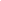 Education & work history – Part BEducation and qualifications Please tell us about the school/college/ university you attended, starting with the most recent.  Voluntary workPlease give details of any voluntary work or community activity.  Training   Please tell us about training courses you have been on that are relevant to this application.Present or most recent employmentIf you need more space for any of these sections please continue on a separate sheetPast employment  Please give details of your work history and account for any gaps.If you need more space please continue on a separate sheet of paperInformation in support of your application Please use this space to tell us how your skills, experience and knowledge meet each of the criteria in the person specification.  Remember to read the Person Specification document and answer below how you have met each point outlines on the Person Specification section by section. First nameSurnameAddressPostcodePostcodePostcodeEmailTelephoneReference 1Reference 1Reference 2Reference 2NameNameJob titleJob titleRelationship to youRelationship to youOrganisationOrganisationTelephoneTelephoneEmailEmailDo you wish to be contacted before we approach this referee? Yes/noDo you wish to be contacted before we approach this referee? Yes/noDo you wish to be contacted before we approach this referee? Yes/noDo you wish to be contacted before we approach this referee? Yes/noI declare that all the information I have given on this application form is true and accurate, to the best of my knowledge.  Please note that if you give untrue or inaccurate information any employment contract may be invalidated and the employee subject to disciplinary action or dismissal.Signed:  						Date:   Name of school/college/universityDates you started and finishedDates you started and finishedQualifications and gradeCourse title and contentOrganisation that ran the trainingDate attendedEmployer’s name and addressDates of employment including month and yearJob titleSummary of your main dutiesReasons for leavingNotice periodHours workedSalaryEmployer’s name and address:Dates you started and finishedDates you started and finishedJob title and brief description of dutiesReason for leaving